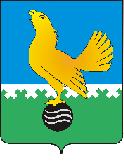 Ханты-Мансийский автономный округ-Юграмуниципальное образованиегородской округ город Пыть-Ях АДМИНИСТРАЦИЯ ГОРОДАтерриториальная комиссия по делам несовершеннолетних и защите их прав                                                                                                  www.pyadm.ru e-mail: adm@gov86.org                                                                                                                                                 e-mail: kdn@gov86org.ruг.   Пыть-Ях,  1 мкр.,  дом  № 5,  кв.  № 80                                                                           р/с 40101810900000010001 Ханты-Мансийский автономный округ-Югра                                                                            УФК по ХМАО-ЮгреТюменская      область     628380                                               МКУ Администрация г. Пыть-Яха, л\с 04873033440)тел.  факс  (3463)  46-62-92,   тел. 46-05-89,                                              РКЦ Ханты-Мансийск г. Ханты-Мансийск42-11-90,  46-05-92,  46-66-47                                                                                  ИНН 8612005313   БИК 047162000                                                                                                                    ОКАТМО 71885000 КПП 861201001                                                                                                                                    КБК 04011690040040000140ПОСТАНОВЛЕНИЕ25.07.2018	   № 219Актовый зал администрации города Пыть-Яха по адресу: 1 мкр. «Центральный», д. 18а, в 14-30 часов (сведения об участниках заседания указаны в протоколе заседания территориальной комиссии).О принимаемых мерах по защите имущественных прав детей (в том числе оставшихся без попечения родителей) в части получения ими алиментовЗаслушав и обсудив информацию по вопросу, предусмотренному планом работы территориальной комиссии по делам несовершеннолетних и защите их прав при администрации города Пыть-Яха на 2018 год,ТЕРРИТОРИАЛЬНАЯ КОМИССИЯ УСТАНОВИЛА:В отделе судебных приставов по городу Пыть-Яху УФССП России по ХМАО-Югре по состоянию на 30.06.2018 всего находилось 670 исполнительных производств на общую сумму задолженности 113 675 тыс.руб. (АППГ - 620 исполнительных производств на общую сумму задолженности 89 040 тыс.руб.) в т.ч.:возбуждено за 6 месяцев 2018 года 189 исполнительных производств (АППГ – 268);окончено в 1 полугодии 2018 года 346 исполнительных производств на общую сумму задолженности 6 601 тыс.руб. (АППГ – 270 исполнительных производств на общую сумму задолженности 7 759 тыс.руб.), из них: окончено фактическим исполнением - 20 исполнительных производств (АППГ – 25);окончено в связи с направлением копий исполнительных документов в организации для удержания периодических платежей в соответствии с п. 8 ч. 1 ст. 47 № 229-ФЗ «Об исполнительном производстве» - 221 исполнительных производства (АППГ – 188).Остаток исполнительных производств на принудительном исполнении по состоянию на 01.07.2018 составляет 324 исполнительных производств о взыскании алиментных платежей (АППГ – 350), в том числе:направлены копии исполнительных документов в организации для удержания задолженности из заработной платы (другого дохода) должников в рамках 208 исполнительных производств (АППГ - 172);произведено 30 арестов имущества должников (АППГ – 13);составлено 24 протокола об административном правонарушении по ч.1 ст. 5.35.1 КоАП РФ (неуплата родителем без уважительных причин в нарушение решения суда средств на содержание несовершеннолетних детей, в течение двух и более месяцев со дня возбуждения исполнительного производства) (АППГ – 26);привлечено 6 должников к уголовной ответственности по ч.1 ст. 157 УК РФ (неуплата средств на содержание детей или нетрудоспособных родителей) (АППГ – 6). В рамках исполнительных производств на 01.07.2018 вынесено 263 постановлений о временном ограничении на выезд должника из Российской Федерации (АППГ-247).В ОСП по г. Пыть-Ях по состоянию на 30.06.2018 всего в отделе находилось 17 исполнительных производств по алиментным обязательствам на детей, оставшихся без попечения родителей (АППГ - 21 исполнительное производство) в т.ч.:возбуждено за 6 месяцев 2018 года 1 исполнительное производство (АППГ – 2);окончено в 1 полугодии 2018 года 1 исполнительное производство (АППГ – 3), из них: окончено фактическим исполнением - 0 исполнительных производств (АППГ – 0);окончено в связи с направлением копий исполнительных документов в организации для удержания периодических платежей в соответствии с п. 8 ч. 1 ст. 47 № 229-ФЗ «Об исполнительном производстве» - 1 исполнительное производство (АППГ – 3).Остаток исполнительных производств на принудительном исполнении по состоянию на 01.07.2018 составляет 17 исполнительных производств о взыскании алиментных платежей (АППГ – 21), в том числе:направлены копии исполнительных документов в организации для удержания задолженности из заработной платы (другого дохода) должников в рамках 4 исполнительных производств (АППГ - 3);произведено 1 арестов имущества должников (АППГ – 1);составлен 1 протокол об административном правонарушении по ч.1 ст. 5.35.1 КоАП РФ (неуплата родителем без уважительных причин в нарушение решения суда средств на содержание несовершеннолетних детей, в течение двух и более месяцев со дня возбуждения исполнительного производства) (АППГ – 2);привлечено 0 должников к уголовной ответственности по ч.1 ст. 157 УК РФ (неуплата средств на содержание детей или нетрудоспособных родителей) (АППГ – 1). В рамках исполнительных производств на 01.07.2018 вынесено 20 постановлений о временном ограничении на выезд должника из Российской Федерации (АППГ-17).Согласно информации отдела опеки и попечительства администрации города Пыть-Яха по состоянию на 01.07.2018 на учете в отделе состоит 86 подопечных детей, имеющих право на получение алиментов. Из них фактически получают алименты 35 детей, что составляет 41%. 51 ребенок не получают алименты по следующим причинам:- 3 родителей (5 детей) находятся в розыске;- в отношении 7 родителей (8 детей) не ведутся исполнительные производства ввиду того, что не установлено место нахождение исполнительных документов;- с 8 родителей (15 детей) взыскание алиментов временно невозможно из-за их нахождения в отпуске по уходу за ребенком;-в отношении одного родителя (1 ребенок) исполнительное производство приостановлено по причине его болезни;- 19 родителей (18 детей), то есть 37 % процентов должников уклоняются от уплаты алиментов без каких-либо уважительных причин.К родителям, уклоняющимся от уплаты алиментов на содержание детей, оставшихся без попечения родителей, в том числе проживающих за пределами города Пыть-Яха, принимаются все доступные меры.Так в первом полугодие 2018 года по результатам проведенной работы 3 родителей осуждены за злостное уклонение от уплаты алиментов, 1 отбывает наказание в местах лишения свободы. В отношении родителей проводится работа по привлечению к уголовной ответственности по ст. 157 Уголовного кодекса Российской Федерации. 5 родителей привлечено к административной ответственности по ст. 5.35 Кодекса Российской Федерации об административных правонарушениях, в отношении еще 5 в адрес судебных приставов направлены информационные письма о необходимости проведения данной работы.Отделом опеки и попечительства ведется активная работа с замещающими родителями по вопросу необходимости принятия всего комплекса мер по реальному получению алиментов с должников.В актах проверок условий проживания подопечных указывается на необходимость принятия мер по взысканию либо получению алиментов, устанавливаются сроки. Разработаны и вручены буклеты с образцами документов, оказывается помощь в подготовке необходимых проектов документов. При возникновении трудностей в получении какой-либо информации направляются соответствующие запросы, отслеживается их отработка.Однако, не всегда работа по привлечению должника к ответственности влечет за собой уплату алиментов. К родителям подопечных детей, осуществляющим периодические платежи, либо имеющим небольшую задолженность по алиментам, какие-либо меры административного характера предприняты быть не могут.По результатам анализа установлено, что основными причинами неполучения алиментов является отсутствие дохода либо какого-либо имущества у должников, сложности в установлении места нахождения исполнительных документов на территориях других субъектов, невозможность либо затруднительное получение информации о ходе взыскания алиментов с других территорий. Руководствуясь п. 13 ст. 15 Закона Ханты-Мансийского автономного округа-Югры от 12.10.2005 № 74-оз «О комиссиях по делам несовершеннолетних и защите их прав в Ханты-Мансийском автономном округе-Югре и наделении органов местного самоуправления отдельными государственными полномочиями по созданию и осуществлению деятельности комиссий по делам несовершеннолетних и защите их прав»,ТЕРРИТОРИАЛЬНАЯ КОМИССИЯ ПОСТАНОВИЛА:Информации отдела судебных приставов по г. Пыть-Яху (исх. №86014/18/139443 от 03.07.2018, исх. № 86014/18/139443 от 03.07.2018) и отдела опеки и попечительства администрации города Пыть-Яха (исх. № 21- 1216 от 17.07.2018) принять к сведению.Работу по защите имущественных прав детей (в т.ч. оставшихся без попечения родителей) в части получения ими алиментов признать удовлетворительной.Директору БУ «Пыть-Яхский комплексный центр социального обслуживания населения (Н.И. Храмцова) и начальнику отдела опеки и попечительства администрации города Пыть-Яха (О.Ю. Назарова):Обеспечить включение в индивидуальные программы реабилитации несовершеннолетних и семей, находящихся в социально опасном положении, мероприятий по взысканию алиментов на содержание детей в случае возникновения данного права;Организовать информирование родителей о порядке взыскании алиментов на содержание детей;Информацию по исполнению пункта 3 постановления представить в территориальную комиссию в срок до 10.11.2018.Начальнику отдела судебных приставов по г. Пыть-Яху (Г.Н.Большаков):Обеспечить направление информации в КУ «Пыть-Яхский центр занятости населения» в отношении родителей подопечных, имеющих задолженности по алиментам, проживающих на территории города Пыть-Яха и не имеющих источников дохода, на предмет проведения с ними работы по трудоустройству; информацию о результатах проведенной работы направить в территориальную комиссию в срок до 10.11.2018.Директору КУ «Пыть-Яхский центр занятости населения» (Ф.Т.Гареева):Организовать работу с должниками, указанными в пункте 4.1 данного постановления, направленную на их трудоустройству; информацию о результатах проведенной работы направить в территориальную комиссию в срок до 10.11.2018.Начальнику отдела опеки и попечительства администрации города Пыть-Яха (О.Ю.Назарова):Обеспечить направление в территориальную комиссию информации о фактах неуплаты алиментов родителями подопечных детей, по которым длительное время невозможно либо затруднительно получить сведения о ходе взыскания алиментов, в срок до 01.09.2018.Начальнику отдела по осуществлению деятельности территориальной комиссии по делам несовершеннолетних и защите их прав администрации города Пыть-Яха (А.А. Устинов):Обеспечить размещение данного постановления территориальной комиссии на официальном сайте администрации города Пыть-Яха в срок до 10.08.2018;Обеспечить направление писем о фактах неуплаты алиментов родителями подопечных детей, по которым длительное время невозможно либо затруднительно получить сведения для взыскания алиментов в территориальные комиссии по делам несовершеннолетних и защите их прав по месту исполнения исполнительных документов о взыскании алиментов, для оказания содействия в получении информации о ходе их исполнения, принятых мерах к исполнению, организации работы по трудоустройству должников и надлежащему исполнению ими исполнительных документов.Пункт 3 (со сроком исполнения до 05.07.2018) постановления территориальной комиссии № 111 от 18.04.2018 снять с контроля в связи с исполнением.Председательствующий на заседании: заместитель председателя территориальной комиссии                              А.А.Устинов	